UNIFAP/PROGRAD/COEG/DEDU/CCEF/DESPORT– DESPACHO. 38/2018Protocolo/Processo: 23125.000473/2018-33Macapá, 20 de fevereiro de 2018.Da: COORDENAÇÃO DE EDUCAÇÃO FÍSICA (CCEF/UNIFAP)Ao: DERCA 11.02.25.15/UNIFAP (Departamento de Registro e Controle Acadêmico)ANTONIA NEURA OLIVEIRA NASCIMENTO / FLAVIO DE OLIVEIRA PALHETAAssunto: Encaminhamento PARA OUTORGA de GABINETE  relação e documentação de alunos para formalização e AUTUAÇÃO em forma de processo afim de emissão do Diploma de Ensino Superior e Colação de Grau.	Abertura do processo Cadastro: 05/01/2018 - COLAÇÃO DE GRAU (Previsão Urgência em detrimento do processo de Formação de Policiais Militares do Amapá) De Ordem da Coordenadora do Curso, encaminhamos para incluir nos autos do processo (23125.000473/2018-33) a documentação do/s aluno/s APTO/S à colar grau, devido seus respectivos CURRÍCULOS estarem integralizados, para os devidos tramites e providências necessárias, afim da colarem grau, solicitação dos discentes relacionado na abaixo, Curso de Educação Física Licenciatura. Outrossim, segue em anexo requerimento da solicitação dos alunos e outros documentos pertinentes.  Cordialmente,Marcos Silva Albuquerque 
Assessor do Curso de Educação Física
Port. 1576/2015 – UNIFAPPara Analise e providências, Letícia de Carvalho Ferreira(Assinatura digital no dia 21/02/2018 18:40:57)Coordenador do Curso de Educação FísicaP O R T A R I A Nº 1982/2017- UNIFAPAo DERCA, Para inclusão na listagem de colação de grau, conforme listagem em anexo mídia em (Word) e (pdf); Relatório de Alunos FormandosDISCENTES ATIVO - FORMANDO NO PERÍODO ATUAL 2017.1 (Despacho nº 10/2018- CCEF) Inclusão de FormandosObs: Relação na Ordem o qual os documentos estão inseridos no PROCESSO nº 23125.040663/2017-11 -  contendo um total de 119 folhas numeradas e carimbadas.TOTAL DE DISCENTES ATIVO - FORMANDO NO PERÍODO ATUAL: 04Portal Administrativo > Alterar Processo: 23125.000473/2018-33 > Comprovante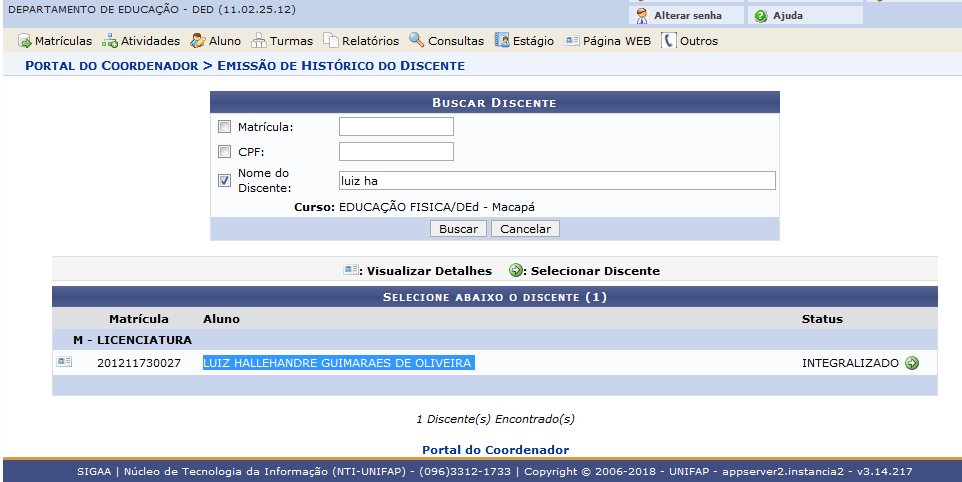 Foto: SIGAA - 21/02/2018 18:23:37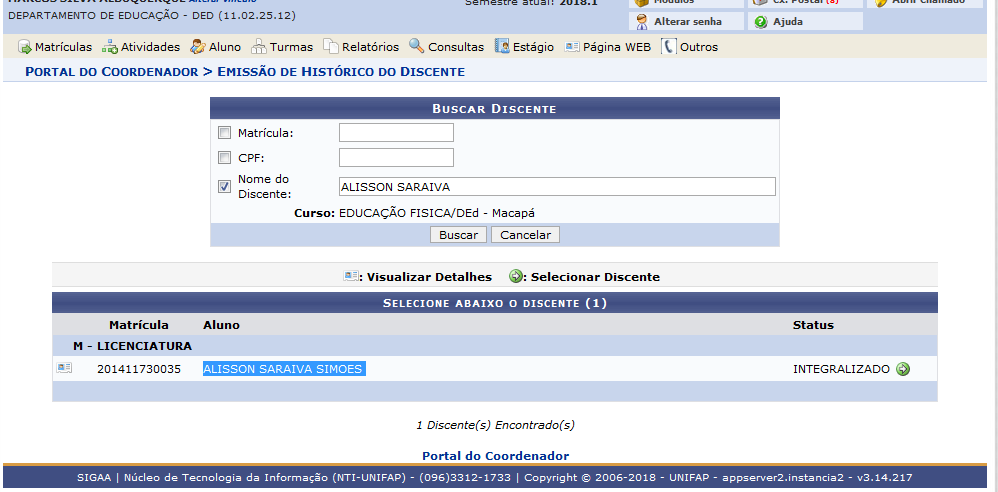 Foto SIGAA - 21/02/2018 18:23:52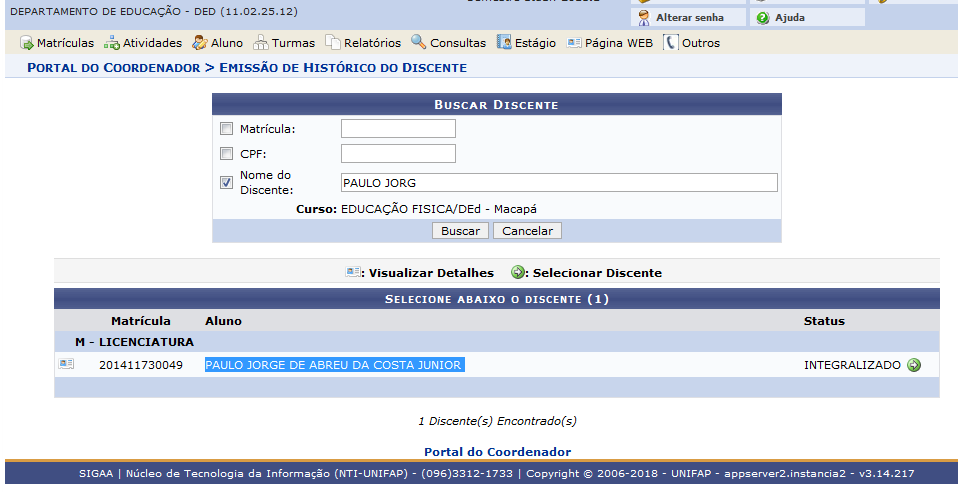 Foto: SIGAA - 21/02/2018 18:26:13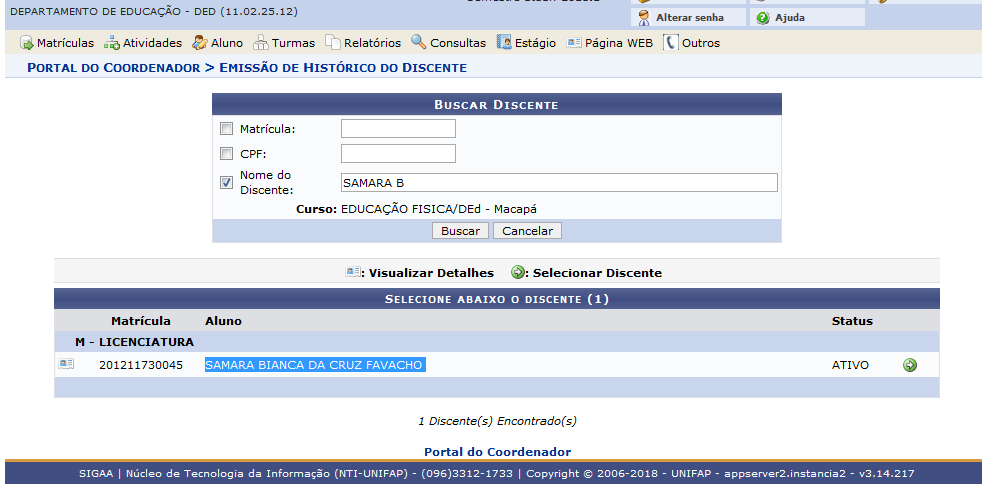 Fonte SIGAA - 21/02/2018 18:28:26
1 Discente(s) Encontrado(s) 
1 Discente(s) Encontrado(s) DEDU- Curso: EDUCAÇÃO FISICA - LICENCIATURA - M - MacapáNºContatoMatriculaNomeComprt. EndereçoRGCPFTRE(Biométrica)(Certidão)QuitaçãoTRE Nac./Cas.AdimplênciaBiblioteca HistóricoCertificado E. MCarimbo Autenticidade Histór.Certif. SEED/NIOE Certificado militar/Dispensa Sexo: “M”9 997278829 91584892201411730035ALISSON SARAIVA SIMOESXXXXXXXXXX9 81051411201211730027LUIZ HALLEHANDRE GUIMARAES DE OLIVEIRAXXXXXXXXXX9 81215807201411730049PAULO JORGE DE ABREU DA COSTA JUNIORXXXXXXXXXX9 91330858201211730045SAMARA BIANCA DA CRUZ FAVACHOXXXXXXXXX Dispensada (Sexo F)Interessados Inseridos no Processo (7)Interessados Inseridos no Processo (7)Interessados Inseridos no Processo (7)Interessados Inseridos no Processo (7)Interessados Inseridos no Processo (7)IdentificadorNomeE-mailTipo1102251201COORDENAÇÃO DO CURSO DE EDUCAÇÃO FÍSICA - CCEF---Unidade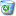 1682084LETICIA DE CARVALHO FERREIRAlcferreira_1@hotmail.comServidor3961971MARCOS SILVA ALBUQUERQUEmsa@unifap.brServidor201411730049PAULO JORGE DE ABREU DA COSTA JUNIORpjunior105@gmail.comAluno Graduação201411730035ALISSON SARAIVA SIMOESalisson.simoes@hotmail.comAluno Graduação201211730045SAMARA BIANCA DA CRUZ FAVACHOsammybia@gmail.comAluno Graduação201211730027LUIZ HALLEHANDRE GUIMARAES DE OLIVEIRAluiz_oliveira_ap@hotmail.comAluno GraduaçãoSelecione abaixo o discente (1) Selecione abaixo o discente (1) Selecione abaixo o discente (1) Selecione abaixo o discente (1) Selecione abaixo o discente (1) Aluno Status M - LICENCIATURA M - LICENCIATURA M - LICENCIATURA M - LICENCIATURA M - LICENCIATURA LUIZ HALLEHANDRE GUIMARAES DE OLIVEIRA INTEGRALIZADOSelecione abaixo o discente (1) Selecione abaixo o discente (1) Selecione abaixo o discente (1) Selecione abaixo o discente (1) Selecione abaixo o discente (1) Selecione abaixo o discente (1) Selecione abaixo o discente (1) Matrícula Aluno Status M - LICENCIATURA M - LICENCIATURA M - LICENCIATURA M - LICENCIATURA M - LICENCIATURA M - LICENCIATURA M - LICENCIATURA 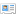 201411730035ALISSON SARAIVA SIMOES INTEGRALIZADOSelecione abaixo o discente (1) Selecione abaixo o discente (1) Selecione abaixo o discente (1) Selecione abaixo o discente (1) Selecione abaixo o discente (1) Selecione abaixo o discente (1) Selecione abaixo o discente (1) Selecione abaixo o discente (1) Selecione abaixo o discente (1) Selecione abaixo o discente (1) Selecione abaixo o discente (1) Matrícula Matrícula Matrícula Aluno Status Status M - LICENCIATURA M - LICENCIATURA M - LICENCIATURA M - LICENCIATURA M - LICENCIATURA M - LICENCIATURA M - LICENCIATURA M - LICENCIATURA M - LICENCIATURA M - LICENCIATURA M - LICENCIATURA 201411730049201411730049201411730049PAULO JORGE DE ABREU DA COSTA JUNIOR INTEGRALIZADOINTEGRALIZADOSelecione abaixo o discente (1) Selecione abaixo o discente (1) Selecione abaixo o discente (1) Selecione abaixo o discente (1) Selecione abaixo o discente (1) Selecione abaixo o discente (1) Selecione abaixo o discente (1) Selecione abaixo o discente (1) Selecione abaixo o discente (1) Selecione abaixo o discente (1) Selecione abaixo o discente (1) Matrícula Aluno Aluno Aluno Aluno Status Status M - LICENCIATURA M - LICENCIATURA M - LICENCIATURA M - LICENCIATURA M - LICENCIATURA M - LICENCIATURA M - LICENCIATURA M - LICENCIATURA M - LICENCIATURA M - LICENCIATURA M - LICENCIATURA 201211730045SAMARA BIANCA DA CRUZ FAVACHO SAMARA BIANCA DA CRUZ FAVACHO SAMARA BIANCA DA CRUZ FAVACHO SAMARA BIANCA DA CRUZ FAVACHO ATIVOATIVO